新 书 推 荐中文书名：《十八世纪以来的工作价值：习俗、冲突、计量与理论》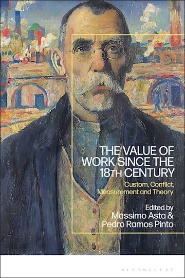 英文书名：THE VALUE OF WORK SINCE THE 18TH CENTURY: Custom, Conflict, Measurement and Theory作    者：Massimo Asta, Pedro Ramos Pinto 出 版 社：Bloomsbury Academic代理公司：ANA/Jessica页    数：348页出版时间：2023年9月代理地区：中国大陆、台湾审读资料：电子稿类    型：历史内容简介：18世纪是劳动史上的一个转折点，在这一时期，工作遭遇了工业化的现代性。本书从这一转折点开始，探讨了不同形式的工作是如何被估价的，直至今日。本书各章侧重于工资的文化、知识、社会和政治影响，将劳动力市场历史化，将其视为一个随时空推移而演变的复杂社会关系系统。它们表明工资水平和其他形式的报酬不仅反映了边际生产力和稀缺性，还反映了工作关系的性质以及更广泛的政治、社会和经济环境。该书通过跨越几个世纪和全球不同地区的实例，展示了工资如何受到特定的工作组织和流程、冲突和权力、工人之间的社会地位和等级制度、习俗和身份、家庭结构和职业道德、意识形态、政治和政策的影响。结合定量和定性的方法，《十八世纪以来的工作价值》还探讨了两个相互关联的问题：工资计量的理论解释和技术是如何产生和发展的？这在多大程度上有助于理解工作的社会和政治历史？营销亮点：结合定量和定性方法以及微观和宏观视角，探讨工资的思想史和社会史探讨历史上各时代是如何计量工资的，以及由此揭示的工作的社会和政治历史探讨殖民主义、民族主义和战争等不同的经济和政治环境如何影响工资的实际制定作者简介：马西莫·阿斯塔（Massimo Asta）是葡萄牙里斯本新大学当代历史研究所的研究员（FCSH/IN2PAST）、剑桥大学历史系的附属讲师以及剑桥大学罗宾逊学院的助理研究员。他目前的研究探讨了19世纪70年代至20世纪30年代法国、英国、意大利和德语国家左翼政治参与、职业和经济思想之间的交织。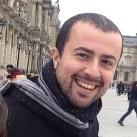 佩德罗·拉莫斯·平托（Pedro Ramos Pinto）是英国剑桥大学国际经济史副教授，自2013年起任教于剑桥大学。他的研究重点是不平等的历史起源和再现，尤其关注计量的历史和政治。他是《全民基本收入史》（The History of Universal Basic Income，2021年）的合编者，目前正在撰写一本名为《不平等：全球史》（Inequality: A Global History）的书。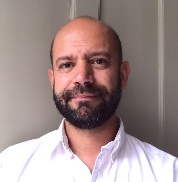 《十八世纪以来的工作价值：习俗、冲突、计量与理论》引言：探索工资的政治经济学第一部分：习俗与冲突1. 工业化前英格兰羊毛纺织工收入的概念化2. 面包工厂的工资惯例3. 文件与工资：19世纪末20世纪初奥地利哈布斯堡的身份文件与工作4. 习俗、工资与霍布斯鲍姆的“游戏规则”：18世纪工资的新视角5. 规范工资，实现权利：印度的家庭佣工6. 列举公平：1949年前中国的工资和劳动合同7. 无处不在，但在罢工统计中？1863-1927年瑞典的工资制度与停工第二部分：计量与理论8. 从贫困线到最低工资：南非种族隔离制度下的按比例分配斗争9. 比属刚果和法国撒哈拉以南非洲地区从1919年到独立前的工资计量：挑战？10. 打倒卡洛·维塔！1910-1930年代意大利生活费用统计的社会和思想史11. 亚当·斯密论工资与劳动：作为竞争必要限制的社会规范与制度12. 贬低劳动力价值与20世纪末北美工人歧视的激进理论13. 重新思考生活工资的概念：解放行动的本体论前提感谢您的阅读！请将反馈信息发至：版权负责人Email：Rights@nurnberg.com.cn安德鲁·纳伯格联合国际有限公司北京代表处北京市海淀区中关村大街甲59号中国人民大学文化大厦1705室, 邮编：100872电话：010-82504106, 传真：010-82504200公司网址：http://www.nurnberg.com.cn书目下载：http://www.nurnberg.com.cn/booklist_zh/list.aspx书讯浏览：http://www.nurnberg.com.cn/book/book.aspx视频推荐：http://www.nurnberg.com.cn/video/video.aspx豆瓣小站：http://site.douban.com/110577/新浪微博：安德鲁纳伯格公司的微博_微博 (weibo.com)微信订阅号：ANABJ2002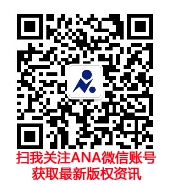 